   ΑΙΤΗΣΗ ΑΝΑΝΕΩΣΗΣ							 Κύριε Πρόεδρε,     								ΕΟΥΔΑ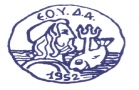     Σας υποβάλλουμε συμπληρωμένη αίτηση  ανανέωσης  που αφορά τον/την		ΕΛΛΗΝΙΚΗ ΟΜΟΣΠΟΝΔΙΑ ΥΠΟΒΡΥΧΙΑΣ αθλητή/τρια μας	  με Αριθμό Μητρώου:						 ΔΡΑΣΤΗΡΙΟΤΗΤΑΣ ΑΘΛΗΤΙΚΗΣ ΑΛΙΕΙΑΣ									                      HELLENIC FEDERATION UNDERWATER    										        ACTIVITIES & SPORT FISHING    Σωματείο:    					                           			                                     10 €    					           				            Φωτογραφία σε ηλεκτρονική μορφή .JPG      ΕΠΙΘΕΤΟ:    ΟΝΟΜΑ:    ΟΝΟΜΑ ΠΑΤΕΡΑ:                                      ONOMA ΜΗΤΕΡΑΣ:    ΕΤΟΣ ΓΕΝΝΗΣΗΣ:                                       ΤΟΠΟΣ ΓΕΝΝΗΣΗΣ:				               ΕΘΝΙΚΟΤΗΤΑ: 			    ΥΠΗΚΟΟΤΗΤΑ:    ΔΙΕΥΘΥΝΣΗ:			    ΟΔΟΣ-ΑΡΙΘΜΟΣ    ΤΑΧ.ΚΩΔΙΚΑΣ-ΠΟΛΗ  		   ΗΜΕΡΟΜΗΝΙΑ                                                                          Βεβαιώνεται υπεύθυνα η ταυτότητα και το γνήσιο της Υπογραφής του/της                                  πιο πάνω αθλητή/τριας, των Γονέων ή του Κηδεμόνα και του Ιατρού.                                                                                Ο Γεν.Γραμματέας                                                                                                                                                                              Αρ. Μητρώου ΕΟΥΔΑ               (Υπογραφή & Σφραγίδα του Σωματείου που γράφεται)                                                         Αρ.Μητρώου Σωματείου     										               Ημερ/νία Εγγραφής     Γνωρίζω ότι η ΕΟΥΔΑ διατηρεί και επεξεργάζεται αρχείο   µε τα                                                         δεδοµένα  προσωπικού χαρακτήρα της αίτησής µου αποκλειστικά               για αγωνιστικούς σκοπούς.                Υπογραφή Αθλητή/τριας    Υπογραφή Γονέα/Κηδεμόνα                                                        Ο Γεν. Γραμματέας της ΕΟΥΔΑ     